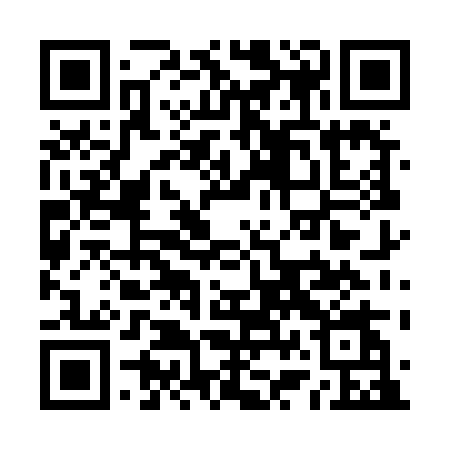 Prayer times for Byrds Crossroads, South Carolina, USAMon 1 Jul 2024 - Wed 31 Jul 2024High Latitude Method: Angle Based RulePrayer Calculation Method: Islamic Society of North AmericaAsar Calculation Method: ShafiPrayer times provided by https://www.salahtimes.comDateDayFajrSunriseDhuhrAsrMaghribIsha1Mon4:496:121:245:098:359:582Tue4:496:131:245:098:359:583Wed4:506:131:245:098:349:584Thu4:506:141:245:098:349:585Fri4:516:141:245:098:349:576Sat4:526:151:245:098:349:577Sun4:526:151:255:108:349:578Mon4:536:161:255:108:339:569Tue4:546:161:255:108:339:5610Wed4:546:171:255:108:339:5511Thu4:556:171:255:108:339:5512Fri4:566:181:255:108:329:5413Sat4:576:191:255:108:329:5414Sun4:576:191:255:108:319:5315Mon4:586:201:265:108:319:5216Tue4:596:201:265:118:319:5217Wed5:006:211:265:118:309:5118Thu5:016:221:265:118:309:5019Fri5:026:221:265:118:299:5020Sat5:036:231:265:118:289:4921Sun5:046:241:265:118:289:4822Mon5:046:241:265:118:279:4723Tue5:056:251:265:118:279:4624Wed5:066:261:265:118:269:4525Thu5:076:271:265:108:259:4426Fri5:086:271:265:108:249:4327Sat5:096:281:265:108:249:4228Sun5:106:291:265:108:239:4129Mon5:116:291:265:108:229:4030Tue5:126:301:265:108:219:3931Wed5:136:311:265:108:219:38